 Useful websites to use everyday https://www.oxfordowl.co.uk/https://www.thenational.academy/https://www.bbc.co.uk/cbeebieshttps://www.oliverjeffers.com/abookadayhttps://www.tentown.co.uk/https://www.ruthmiskin.com/en/find-out-more/parents/https://whiterosemaths.com/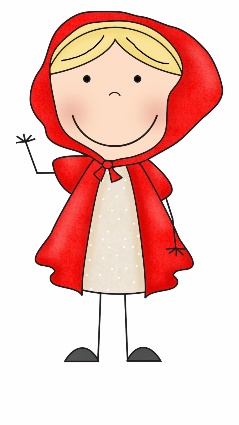 Hello Everyone, This week we are onto our final story in Reception ‘Little Red Riding Hood’.  I hope you enjoy the story as much as I do! As with each week please do visit the sites daily such as https://www.thenational.academy/and https://whiterosemaths.com/as they have daily lessons for Reception. I’d love to see all of your work so don’t forget to email me at mtrotter@dunnstreet.s-tyneside.sch.ukPersonal, Social and Emotional DevelopmentWe will be talking about the events of this year and how school has been different.We will be looking back the year we have had and what changes have been made.We will be looking at all of the things we couldn’t do at the start of the year and what we can do now.We will be looking at what is going to happen next, talk about our summer holidays and what will happen in our new classes.  Communication, Language and LiteracyWe will be acting out the story of Little Red Riding Hood.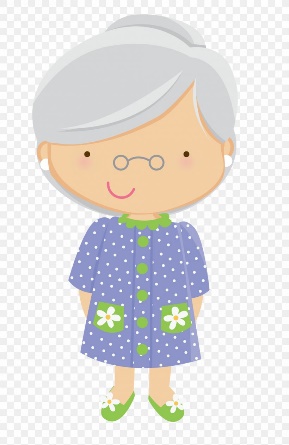 We will be asking questions about the story.We will be retelling the story in our own way.Physical We will be having races this week and giving awards to first, second and third places.We will be learning how to make cakes and what makes a healthy balanced diet.LiteracyWe will be writing speech bubbles for the characters in Little Red Riding Hood.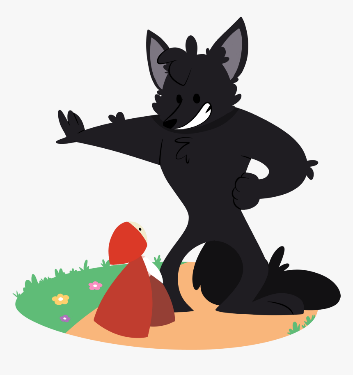 We will be writing a sentence about our favourite characters.We will be writing a description of Grandma for a kissing poster.We will be reading all of our set 1 and 2 sounds and reading and writing words containing those sounds.We will be singing the alphabet and naming letters.MathematicsWe will be counting to 100 in 1’s.We will be counting in 2’s, 5’s and 10’s.We will be singing familiar number rhymes such as five speckled frogs and ten green bottles.Understanding the WorldThis week we are going to be making some cakes for Grandma.  We will be talking about the ingredients, introducing some technical vocabulary such as mix, whisk and fold.Look at what happens to the cake mixture when it is cooked.  How does it change and why? Expressive Arts and Design We will be drawing pictures of wolves and Little Red Riding Hood.We will be acting out the story.We will be singing nursery rhymes and fairy-tale songs.We will be painting some flowers for Grandma.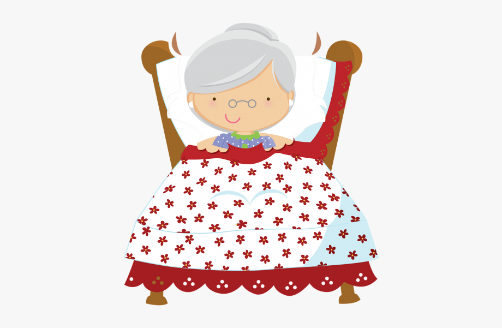 We will be taking apart flowers and putting them back together again. We will be seeing the story come to life in the film ‘Hoodwinked’. 